Proposed Gazebo: The proposal is for a pressure treated timber gazebo. Roof will be black shingle with tongue and groove internal walls. We propose to use sandstone floor tiles to match with the existing patio situated to the rear of the property. It is proposed that the gazebo will also be fitted with a guttering kit and two water butts. See photo below outlining general design and associated dimensions: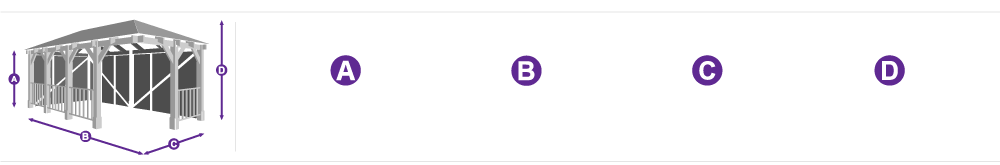 A Internal Eaves Height:2.12m (6' 11")B External Width:5.87m (19' 3")C External Depth:3.03m (9' 11")D Overall Height:3.03m (9' 11")